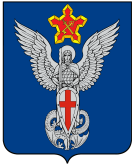 Ерзовская городская ДумаГородищенского муниципального районаВолгоградской области403010, Волгоградская область, Городищенский район, р.п. Ерзовка, ул. Мелиоративная 2,      тел. (84468) 4-78-78 тел/факс: (84468) 4-79-15РЕШЕНИЕот 18 декабря 2013г.                                 № 11/4Об утверждении графика встреч депутатов Ерзовской городской Думы с избирателями Ерзовского городского поселенияВ соответствии с Регламентом Ерзовской городской Думы и Положением о статусе депутата Ерзовского городского поселения, с целью беспрепятственного и эффективного осуществления своих депутатских полномочий, Ерзовская городская ДумаРЕШИЛА:Встречи депутатов Ерзовской городской Думы и депутатов Городищенской   районной Думы с избирателями будут проводиться в помещении МБОУ «Ерзовская СОШ» каждую третью субботу один раз в три месяца с 11:00 до 13:00 (Приложение 1).Контроль за исполнением настоящего решения возложить на председателя Ерзовской городской Думы.Председатель Ерзовской городской Думы								        Порохня Ю.М.Глава Ерзовского городского поселения                                                                                          Курнаков А.А.Приложение 1 к решению Ерзовской городской Думы № 11/4 от 18.12.2014г.Сводный график приема избирателей  депутатами Ерзовской городской Думы.Прием избирателей депутатами Ерзовской городской Думы будет осуществляться в помещении МБОУ «Ерзовская СОШ» каждую третью субботу один раз в три месяца с 11:00 до 13:00Кроме того, в течение рабочей недели с понедельника по пятницу с 8:00 до 17:00 прием избирателей осуществляется председателем Ерзовской городской Думы по адресу: р.п. Ерзовка, ул. Мелиоративная, 2, кабинет № 206.1. Нихаенко Т.В.2. Кузнецова Н.В.3. Шелехов М.В.4. Зибарев А.Ю.5. Голованов В.В.6. Порохня Ю.М.7. Курнаков А.А.31 марта 2015г.19 сентября 2015г.1. Шелехов В.А.3. Идрисов Н.Н.4. Федоров Г.Н.5. Курнаков А.А.6. Порохня Ю.М.7. Курнаков А.А.20 июня 2015г.19 декабря 2015г.